Colegio santa María de Maipú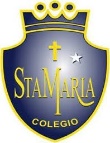 Departamento de artes, tecnología y música.Correo: musicaprimerciclo.smm@gmail.comCanal de YouTube: Departamento de Artes SMM.                  Nivel: Cuarto Básico.    Link: https://youtu.be/01pyT2T2N6kGuía de autoaprendizaje Nº10 MÚSICANombre_______________________________________ Curso: _______ Fecha: ______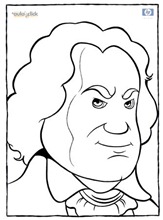 	Respuestas:Actividad: Vamos a practicar lentamente la escala pentáfona de DO, en tu metalófono y con tu voz.Primero lo haremos de forma ascendente, es decir, hacia arriba.DO – RE – MI – SOL – LA Y luego lo haremos de forma descendente, es decir, hacia abajo.SOL – MI – RE – DO 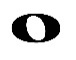 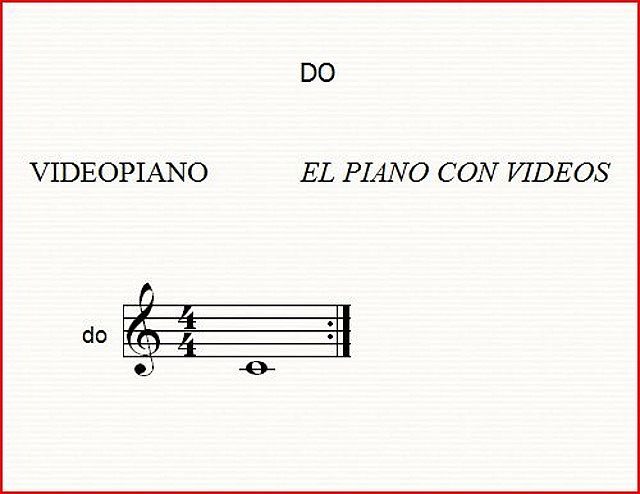 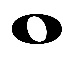 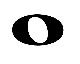 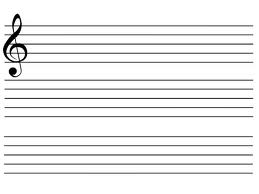              Do                      Re                         Mi                     Sol                  La   Recuerda practicar en tu metalófono la primera parte de la canción.RE – RE – DO – RE – RE – RE – DO – RE – RE –MI – FA – SOL – FA – MI – FA- MI – RESe repite dos veces.